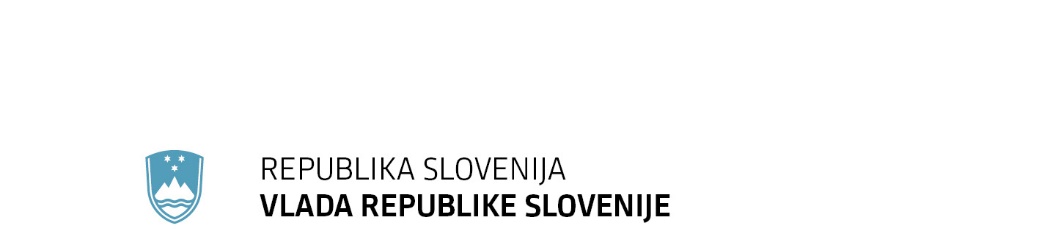 SPOROČILO ZA JAVNOST96. redna seja Vlade Republike Slovenije20. marec 2024Vlada sprejela Predlog resolucije o Nacionalnem programu varstva potrošnikov 2024–2029 Vlada je na današnji seji določila besedilo Predloga resolucije o Nacionalnem programu varstva potrošnikov 2024–2029 in ga posredovala Državnemu zboru. Politika varstva potrošnikov je zbir različnih ukrepov, s katerimi želijo država ter preostali nosilci gospodarske in drugih politik izboljšati potrošnikov položaj. Potrošnik še vedno velja za najšibkejšega udeleženca na trgu, saj mu velikokrat primanjkuje znanja in informacij. Z gospodarskim razvojem države narašča ponudba blaga in storitev, s čimer se zmanjšuje preglednost trga. Digitalizacija prinaša nove načine trgovanja in nove ponudnike. Hkrati se potrošniška zakonodaja po vstopu Slovenije v Evropsko unijo pogosto spreminja in dopolnjuje, potrošnik pa zaradi hitrega spreminjanja ni vedno zadosti seznanjen s svojimi pravicami ter jih ni usposobljen vselej učinkovito uveljavljati. Treba je upoštevati, da je poleg gospodarskih subjektov slovenski potrošnik postal del enotnega trga Evropske unije in je tako tudi del 447-milijonskega trga za 23-milijonsko število podjetij. S tem nacionalnim programom za varstvo potrošnikov si tudi Republika Slovenija prizadeva za cilje nove potrošniške agende. Pri oblikovanju ciljev, ki jih želimo doseči s politiko varstva potrošnikov, ni mogoče prezreti njene horizontalne naravnanosti. Navedeno v konkretnem primeru pomeni, da bomo s krepitvijo varstva potrošnikov prispevali k strateškim ciljem tudi na drugih pomembnih prednostnih področjih. Predlagani slovenski program vključuje tudi bistvene evropske cilje. Razvija in krepi politiko varstva potrošnikov, pri tem pa določa splošne in prednostne naloge ob upoštevanju gospodarskih in socialnih razmer ter posebnosti našega trga. Temeljni poudarki programa so še naprej zagotavljanje potrošnikovih pravic in varnosti ter krepitev njegovega položaja na trgu.  Z različnimi ukrepi želimo potrošnika usposobiti za samostojno, svobodno in razumno izbiro na trgu ter okrepiti njegovo zavest o pravicah, ki mu pripadajo. Poleg tega želimo zagotoviti preprosto in dostopno uveljavljanje potrošniških pravic v primeru kršitev.Osnovni cilj politik varstva potrošnikov do leta 2029 je krepitev varstva in usposobljenosti potrošnikov. Ta splošni cilj bo usmerjen na naslednja prednostna področja:finančne storitve,javne infrastrukturne storitve, varnost in kakovost živilskih in neživilskih proizvodov ter storitev na trgu,varovanje okolja, trajnostnega razvoja ter zelenega in krožnega gospodarstva.Ker so ključni problemi slovenskih potrošnikov sistemske narave, jih je treba reševati s sistemskimi oziroma horizontalnimi ukrepi. Prednostni sistemski ukrepi politik varstva potrošnikov v obdobju 2024–2029 obsegajo:razvoj in vključitev varstva potrošnikov v vse politike, ki vplivajo na potrošnike,trajnostno potrošnjo,rabo digitalizacije v korist potrošnikov,zagotavljanje varstva potrošnikov pri finančnih storitvah,zagotavljanje varnosti in kakovosti proizvodov in storitev na trgu,zagotavljanje varstva potrošnikov pri njihovih ekonomskih pravicah in interesih,učinkovito varstvo potrošniških pravic,pravice potrošnikov na spletu in pri uporabi spletnih storitev (two-sided platforms).Vir: Ministrstvo za gospodarstvo, turizem in športUredba o enkratnem nadomestilu občini za spodbujanje uvajanja vetrnih proizvodnih napravVlada je izdala Uredbo o enkratnem nadomestilu občini za spodbujanje uvajanja vetrnih proizvodnih naprav in jo objavi v Uradnem listu Republike Slovenije. Pravna podlaga za pripravo Uredbe o enkratnem nadomestilu občini za spodbujanje uvajanja vetrnih proizvodnih naprav je peti odstavek 71. člena Zakona o uvajanju naprav za proizvodnjo električne energije iz obnovljivih virov energije (ZUNPEOVE), ki določa, da vlada podrobneje predpiše višino in plačevanje nadomestila za spodbujanje uvajanja vetrnih proizvodnih naprav za občino ter namene, za katere ga lahko občina porabi.ZUNPEOVE v svojem 71. členu predpisuje, da lahko Vlada za spodbujanje uvajanja vetrnih proizvodnih naprav določi enkratno nadomestilo za občino, v kateri je postavljena vetrna proizvodna naprava. Enkratno nadomestilo se občini izplača po pravnomočnosti gradbenega dovoljenja, vezano pa je na inštalirano moč naprave. Ker je v ZUNPEOVE v prvem odstavku 71. člena tudi določeno, da se nadomestilo plača za nove postavljene proizvodne naprave, uredba določa, da se nadomestilo izplača za naprave, ki so priključene v omrežje.Nadomestilo se plača iz sredstev za izvajanje podpor, s katerimi upravlja center za podpore. Dejavnost in naloge centra za podpore ter namen sredstev za podpore so zakonsko predpisana v Zakonu o spodbujanju rabe obnovljivih virov energije (ZSROVE). ZUNPEOVE pa določa, da se, ne glede na določbe 16. člena ZSROVE, nadomestilo za namen spodbujanja uvajanja vetrnih proizvodnih naprav, kot ga predvideva ta uredba, plača iz sredstev za izvajanje podpor.Ker gre v primeru vetrnih proizvodnih naprav lahko tudi za vetrna polja, sestavljena iz več ločenih vetrnih generatorjev (oziroma vetrnic), obstaja verjetnost, da v okviru ene proizvodne naprave posamezne vetrnice stojijo na območju dveh ali več občin. V tem primeru so vse občine, na območju katerih stojijo vetrnice, upravičene do nadomestila, ki se odmeri v sorazmernem deležu glede na inštalirano moč posameznih vetrnic. Osnova za nadomestilo je vezana na inštalirano moč proizvodne naprave in znaša 200.000,00 evrov na 1 MW inštalirane moči proizvodne naprave. Nadomestila se bodo podeljevala za večje vetrne proizvodne naprave, za vetrne proizvodne naprave z inštalirano močjo, manjšo od 1MW, nadomestilo znaša 0,00 evra. Nadomestilo se odmeri v sorazmerju glede na inštalirano moč, v odločbi o odmeri nadomestila se navede delilnik višine nadomestila v evro/kW za posamezno vetrnico.Uredba poleg predpisane višine nadomestila določa tudi, kako poteka plačevanje nadomestila ter namene, za katere občina lahko porabi sredstva. Občina nadomestilo lahko porabi za opravljanje nalog za zadovoljevanje potreb svojih prebivalcev. Vir: Ministrstvo za okolje, podnebje in energijoVlada izdala Uredbo o kategorizaciji državnih cestKategorizacija državnih cest opredeljuje kategorijo posamezne državne ceste, s katero je določena funkcija ceste  z vidika prometnega povezovanja v določenem prostoru oziroma povezovalna funkcija ceste ter njene tehnične in druge lastnosti, ki omogočajo hitro, varno in za okolje čim manj obremenjujoče odvijanje prometa. Uredba o kategorizaciji državnih cest, izdana v letu 2012, je bila v dvanajstih letih svoje veljave redno novelirana.  Z uveljavitvijo Zakona o cestah (ZCes-2) je bila Uredba razveljavljena in je v uporabi do izdaje novega tovrstnega predpisa. Predlog nove Uredbe o kategorizaciji državnih cest ima novo konceptualno in vsebinsko zasnovo ter posodobljene atributne podatke (začetek in konec ceste, potek trase, dolžina ceste). V Republiki Sloveniji je kot državne ceste opredeljenih 287 cestnih povezav. Skupna dolžina tega omrežja znaša 6.552,77 km. Kategorizacija državnega cestnega omrežja ohranja dosedanji koncept razvrščanja cest in se kategorizira kot: »avtocesta« (AC): 5 cestnih povezav, v skupni dolžini 547,09 km;»hitra cesta« (HC): 5 cestnih povezav, v skupni dolžini 68,94 km;»glavna cesta I. reda« (G1):8 cestnih povezav, v skupni dolžini 337,79 km; »glavna cesta II. reda (G2): 12 cestnih povezav, v skupni dolžini 458,95 km;»regionalna cesta I. reda« (R1): 33 cestnih povezav, v skupni dolžini 945,80 km;  »regionalna cesta II. reda« (R2): 37 cestnih povezav, v skupni dolžini 1.412,56 km; »regionalna cesta III. reda (R3): 150 cestnih povezav kot R3, v skupni dolžini 2.168,57 km ter 37 cestnih povezav kot RT, v skupni dolžini 613,07 km.Vir: Ministrstvo za infrastrukturo Korak naprej pri gradnji visokozmogljivih fiksnih širokopasovnih omrežij in mobilnih omrežij 5GVlada je na današnji seji sprejela sklep o izdaji Uredbe o uporabi javnih sredstev za gradnjo visokozmogljivih fiksnih širokopasovnih omrežij oziroma za nadgradnjo obstoječih fiksnih omrežij, gradnjo mobilnih omrežij 5G, gradnjo zalednih omrežij in za spodbujanje povezljivosti. Z uredbo je vlada podrobneje opredelila izvajanje določb Zakona o elektronskih komunikacijah o uporabi javnih sredstev za gradnjo omrežij in spodbujanje povezljivosti, kot so pogoji za njihovo uporabo, upravičeni stroški, vsebina vloge za javno sofinanciranje projekta, način določitve cene operaterskega dostopa do sofinanciranega omrežja, vzpostavitev mehanizma za spremljanje in vračilo sredstev ter pogoji za izvajanje ukrepov za spodbujanje povezljivosti.Nacionalna strategija Digitalna Slovenija 2030, ki jo je vlada sprejela marca lani, postavlja širokopasovno infrastrukturo za dostop do interneta med ključne dejavnike gospodarskega in družbenega razvoja, zato sta njena gradnja in spodbujanje uporabe v javnem interesu. Širokopasovni dostop do interneta na celotnem območju države namreč omogoča enakomeren razvoj, zmanjšuje digitalno ločnico in povečuje vključenost. Poleg tega odpira nove priložnosti v poslovnem, zasebnem in javnem življenju, pri učenju, zaposlitvi, dostopu do javnih informacij in storitev ter družbenih omrežij, pri povečanju produktivnosti, oblikovanju inovativnih poslovnih modelov, izdelkov in storitev, učinkovitejši komunikaciji itd.Z danes sprejeto uredbo so bližje uresničitvi tudi cilji, ki jih postavlja nacionalna strategija: do leta 2030 zagotovitev pokritosti vseh gospodinjstev z gigabitnim omrežjem, zagotovitev pokritosti vseh podjetij in drugih spodbujevalcev družbeno–gospodarskega razvoja z gigabitnim omrežjem ter zagotovitev pokritosti vseh naseljenih območij z omrežjem 5G. Poleg zagotavljanja ustrezne digitalne infrastrukture tudi na območjih, kjer ni tržnega interesa za gradnjo, je koristno še enkrat opozoriti tudi na koncept univerzalne storitve. Njen temeljni namen je preprečevanje digitalne izključenosti in predstavlja varnostno mrežo za uporabnike, saj vsem zagotavlja ustrezen širokopasovni dostop do interneta. Potrošnikom s posebnimi potrebami so na voljo cenovne opcije ali paketi, ki se razlikujejo od tistih, ki jih izvajalec univerzalne storitve zagotavlja pod običajnimi komercialnimi pogoji.Vir: Ministrstvo za digitalno preobrazboUredba o izvedbi intervencij kmetijske politike za leto 2024Vlada je izdala Uredbo o spremembi Uredbe o izvedbi intervencij kmetijske politike za leto 2024.V 8. členu omenjene uredbe se spremeni dan začetka in konca kampanje vnosa zbirnih vlog za leto zahtevkov 2024. Začetek kampanje se prestavi z 29. marca 2024 na 8. april 2024, konec kampanje pa z 8. julija 2024 na 10. julij 2024. Vzrok za odlog začetka kampanje je boljša priprava aplikacijskega sistema za vnos zbirnih vlog v letu 2024.  Vir: Ministrstvo za kmetijstvo, gozdarstvo in prehranoVlada izdala Uredbo o spremembi Uredbe o upravnem poslovanju Vlada Republike Slovenije je izdala Uredbo o spremembi Uredbe o upravnem poslovanju ter jo objavi v Uradnem listu Republike Slovenije.Uredba o upravnem poslovanju določa uradne ure na upravnih enotah in območnih enotah organov.S spremembo uredbe se delovni čas poslovanja vseh upravnih enot in območnih enot organov poenoti. Na delovnih mestih, ki so namenjena neposrednemu poslovanju s strankami – to so tako imenovana delovna mesta, na katerih se stranke obravnava na okencih – se uradne ure v ponedeljek in torek začnejo ob 8. uri in končajo ob 15. uri, v sredo se začnejo ob 8. uri in končajo ob 18. uri, v petek se začnejo ob 8. uri ter končajo ob 13. uri. Sprememba Uredbe bo prispevala k boljši organizaciji dela in hitrejšemu reševanju vlog in upravnih postopkov, zlasti na področju upravnih zadev tujcev, osebnih listin ter gradnje objektov. Uredba začne veljati petnajsti dan po objavi v Uradnem listu Republike Slovenije.Vir: Ministrstvo za javno upravoSklep o višini zneska za kritje posrednih stroškov zaradi stroškov emisij toplogrednih plinov v korist določenih sektorjev ali delov sektorjev, ki so izpostavljeni tveganju premestitve emisije CO2, ki so nastali v letu 2023Vlada je sprejela sklep o višini zneska za kritje posrednih stroškov zaradi stroškov emisij toplogrednih plinov v korist določenih sektorjev ali delov sektorjev, ki so izpostavljeni tveganju premestitve emisije CO2, ki so nastali v letu 2023, ki ga ministrstvo, pristojno za okolje, objavi na osrednjem spletnem mestu državne uprave. V skladu s šestim odstavkom 183. člena Zakona o varstvu okolja (ZVO-2) vlada na podlagi letnih prihodkov, ustvarjenih s prodajo pravic do emisije na dražbah, do 31. marca tekočega leta sprejme sklep o višini zneska za kritje posrednih stroškov zaradi stroškov emisij toplogrednih plinov v korist določenih sektorjev ali delov sektorjev, ki so izpostavljeni tveganju premestitve emisije CO2 (posredni stroški), za preteklo leto. Ministrstvo, pristojno za okolje, ta znesek objavi na osrednjem spletnem mestu državne uprave. Ta odstavek prav tako določa, da se lahko za kritje posrednih stroškov v programu porabe sredstev Sklada za podnebne spremembe letno nameni največ do 25 % letnih prihodkov od prodaje pravic do emisije na dražbah.V letu 2023 so prihodki od prodaje pravic do emisije na dražbah znašali 187.132.950,00 eura. Znesek za kritje posrednih stroškov, ki so nastali v letu 2023, znaša 26.000.000,00 eura. Ta znesek predstavlja 13,89 % letnih prihodkov od prodaje pravic do emisije na dražbah leta 2023.Višina zneska iz predloga sklepa v prilogi je enaka višini zneska za ukrep Kritje posrednih stroškov zaradi stroškov emisij toplogrednih plinov v letu 2024 iz veljavnega Programa porabe sredstev Sklada za podnebne spremembe za leta 2023–2026.Vir: Ministrstvo za okolje, podnebje in energijoVlada določila proračunsko porabo za obdobje od aprila do junija 2024Vlada je danes sprejela predlog obsega proračunske porabe za drugo trimesečje leta 2024.Predlagana kvota za drugo trimesečje 2024 znaša 3,96 milijarde evrov, kar je 24,4 odstotka vseh pravic porabe za letošnje leto.Pri določanju kvote smo med drugim upoštevali spremembe proračuna za letošnje leto in dinamiko porabe proračunskih sredstev v preteklih letih. Vir: Ministrstvo za financeOdgovor na uradni opomin Evropske komisije zaradi nenotifikacije predpisov za prenos Direktive (EU) 2023/958 o spremembi Direktive 2003/87/ES v zvezi s prispevkom letalstva k cilju Unije glede zmanjšanja emisij v celotnem gospodarstvu in ustreznem izvajanju globalnega tržnega ukrepa v pravni red Republike SlovenijeVlada je sprejela odgovor Republike Slovenije v predsodnem postopku na uradni opomin Evropske komisije št. C(2024)410/25 z dne 24. 1. 2024 zaradi nenotifikacije predpisov za prenos Direktive (EU) 2023/958 Evropskega parlamenta in Sveta z dne 10. maja 2023 o spremembi Direktive 2003/87/ES v zvezi s prispevkom letalstva k cilju Unije glede zmanjšanja emisij v celotnem gospodarstvu in ustreznem izvajanju globalnega tržnega ukrepa v pravni red Republike Slovenije (kršitev št. INFR(2024)0134). Republika Slovenija bo Direktivo 2023/958/EU v celoti prenesla v pravni red Republike Slovenije s sprejetjem Podnebnega zakona. Za predlog tega zakona je že bila opravljena javna obravnava in je v fazi koalicijskega usklajevanja. Predvidoma meseca marca bo predlog zakona posredovan v medresorsko usklajevanje, kasneje v obravnavo Vladi Republike Slovenije, ki bo določila predlog besedila zakona in ga posredovala v obravnavo ter sprejem v Državni zbor Republike Slovenije. Členi omenjene direktive, ki jih je potrebno prenesti v pravni red Republike Slovenije, so že ustrezno preneseni in urejeni v predlogu Podnebnega zakona. Korelacijska tabela za člene predloga Podnebnega zakona, ki urejajo sistem EU za trgovanje s pravicami do emisije, je priloga temu odgovoru.  Načrtovana časovnica za pripravo in sprejem Podnebnega zakona je naslednja:1. 3.–1. 5. 2024: medresorsko usklajevanje in priprava usklajenega predloga zakona za obravnavo na Vladi Republike Slovenije, 30. 5. 2024: obravnava predloga zakona na pristojnem odboru Vlade Republike Slovenije,15. 6. 2024: določitev besedila predloga zakona na Vladi Republike Slovenije in posredovanje v obravnavo v Državni zbor Republike Slovenije s predlogom, naj ga obravnava in sprejme po skrajšanem zakonodajnem postopku,junij–oktober 2024: obravnava in sprejem zakona v Državnem zboru Republike Slovenije ter objava zakona. Takoj po objavi Podnebnega zakona v Uradnem listu Republike Slovenije bo ta predpis notificiran Evropski komisiji z vnosom besedila predpisa, vseh relevantnih podatkov tega predpisa ter korelacijske tabele v notifikacijsko bazo Evropske komisije (THEMIS).Da bi zagotovili pravno podlago za izvajanje določb Direktive 2023/958/EU (in tudi Direktive 2023/959/EU ter Uredbe (EU) 2015/757), ki se začnejo izvajati v prvi polovici leta 2024, ko Podnebni zakon, ki bo celovito prenašal določbe omenjenih predpisov EU, še ne bo začel veljati, je v pripravi Uredba o vrstah naprav, dejavnostih in toplogrednih plinih ter dodelitvi brezplačnih emisijskih kuponov za naprave in operatorje zrakoplova. S to uredbo se zagotavlja pravna podlaga za izvajanje nekaterih določb Direktive 2023/958/EU do začetka veljavnosti Podnebnega zakona, ki bo uredbo tudi razveljavil. Za uredbo je že bila opravljena javna obravnava  in prvo medresorsko usklajevanje, posredovana je bila v ponovno medresorsko usklajevanje. Predvidena časovnica za pripravo in sprejem omenjene uredbe je naslednja:26. 2.–7. 3. 2024: ponovno medresorsko usklajevanje,19. 3. 2024: obravnava predloga uredbe na pristojnem odboru Vlade Republike Slovenije,21. 3. 2024: sprejem uredbe na Vladi Republike Slovenije. Vir: Ministrstvo za okolje, podnebje in energijoOdgovor na uradni opomin Evropske komisije zaradi nenotifikacije predpisov  v zvezi s trgovanjem z emisijami toplogrednih plinov Vlada je sprejela odgovor Republike Slovenije v predsodnem postopku na uradni opomin Evropske komisije št. C(2024)410/25 z dne 24. 1. 2024 zaradi nenotifikacije predpisov za prenos Direktive (EU) 2023/959 Evropskega parlamenta in Sveta z dne 10. maja 2023 o spremembi Direktive 2003/87/ES o vzpostavitvi sistema za trgovanje s pravicami do emisije toplogrednih plinov v Uniji ter Sklepa (EU) 2015/1814 o vzpostavitvi in delovanju rezerve za stabilnost trga za sistem Unije za trgovanje z emisijami toplogrednih plinov v pravni red Republike Slovenije (kršitev št. INFR(2024)0135). Republika Slovenija bo Direktivo 2023/959/EU v celoti prenesla v pravni red Republike Slovenije s sprejetjem Podnebnega zakona. Za predlog tega zakona je že bila opravljena javna obravnava in je v fazi koalicijskega usklajevanja. Predvidoma meseca marca bo predlog zakona posredovan v medresorsko usklajevanje, kasneje v obravnavo Vladi Republike Slovenije, ki bo določila predlog besedila zakona in ga posredovala v obravnavo ter sprejem v Državni zbor Republike Slovenije. Členi omenjene direktive, ki jih je potrebno prenesti v pravni red Republike Slovenije, so že ustrezno preneseni in urejeni v predlogu Podnebnega zakona. Korelacijska tabela za člene predloga Podnebnega zakona, ki urejajo sistem EU za trgovanje s pravicami do emisije, je priloga temu odgovoru.  Načrtovana časovnica za pripravo in sprejem Podnebnega zakona je naslednja:3.–1. 5. 2024: medresorsko usklajevanje in priprava usklajenega predloga zakona za obravnavo na Vladi Republike Slovenije, ‒	30. 5. 2024: obravnava predloga zakona na pristojnem odboru Vlade Republike Slovenije,15. 6. 2024: določitev besedila predloga zakona na Vladi Republike Slovenije in posredovanje v obravnavo v Državni zbor Republike Slovenije s predlogom, naj ga obravnava in sprejme po skrajšanem zakonodajnem postopku,junij–oktober 2024: obravnava in sprejem zakona v Državnem zboru Republike Slovenije ter objava zakona. Takoj po objavi Podnebnega zakona v Uradnem listu Republike Slovenije bo ta predpis notificiran Evropski komisiji z vnosom besedila predpisa, vseh relevantnih podatkov tega predpisa ter korelacijske tabele v notifikacijsko bazo Evropske komisije (THEMIS).Da bi zagotovili pravno podlago za izvajanje določb Direktive 2023/959/EU (in tudi Direktive 2023/958/EU ter Uredbe (EU) 2015/757), ki se začnejo izvajati v prvi polovici leta 2024, ko Podnebni zakon, ki bo celovito prenašal določbe omenjenih predpisov EU, še ne bo začel veljati, je v pripravi Uredba o vrstah naprav, dejavnostih in toplogrednih plinih ter dodelitvi brezplačnih emisijskih kuponov za naprave in operatorje zrakoplova. S tem se zagotavlja pravna podlaga za izvajanje nekaterih določb Direktive 2023/959/EU do začetka veljavnosti Podnebnega zakona, ki bo uredbo tudi razveljavil. Za predlog uredbe je že bila opravljena javna obravnava  in prvo medresorsko usklajevanje, posredovana je bila v ponovno medresorsko usklajevanje.Predvidena časovnica za pripravo in sprejem omenjene uredbe je naslednja:26. 2.–7. 3. 2024: ponovno medresorsko usklajevanje,19. 3. 2024: obravnava predloga uredbe na pristojnem odboru Vlade Republike Slovenije,21. 3. 2024: sprejem uredbe na Vladi Republike Slovenije. Vir: Ministrstvo za okolje, podnebje in energijoVlada o stališču glede novih lastnih virov proračuna Evropske unijeVlada je sprejela predlog stališča Slovenije o spremembi sklepa o sistemu virov lastnih sredstev Evropske unije (EU).Slovenija podpira razpravo o predlogu Evropske komisije za nove lastne vire proračuna EU, zlasti z vidika odplačevanja dolga iz začasnega instrumenta za okrevanje EU (angleško NextGenerationEU). Predloge za nove lastne vire sredstev EU ocenjujemo predvsem z vidika preglednosti, pravičnosti in upravnega bremena. Menimo, da so prihodki sheme Sistema za trgovanje z emisijami (ETS) za državni proračun izrednega pomena, saj so ti prihodki eden glavnih virov financiranja našega zelenega prehoda. Zaradi navedenega nasprotujemo vključitvi prihodkov iz ETS v proračun EU. Nova lastna sredstva morajo upoštevati stopnjo razvoja držav članic ter finančne potrebe njihovih gospodarstev po razogljičenju. Slovenija je proučila tudi predlagani mehanizem EU za ogljično prilagoditev na mejah in začasni statistični vir na osnovi bruto poslovnega presežka podjetij, ki se zdita pravičnejša od vira na osnovi ETS in sta primernejša za nadaljnjo obravnavo.Vir: Ministrstvo za financePredlog stališča do uredbe o dobrobiti psov in mačk in njihovi sledljivostiVlada je sprejela predlog stališča Slovenije k Predlogu uredbe Evropskega parlamenta in Sveta o dobrobiti psov in mačk ter njihovi sledljivosti. Republika Slovenija pozdravlja namen in cilje Predloga uredbe Evropskega parlamenta in Sveta o dobrobiti psov in mačk in njihovi sledljivosti, saj se zaveda pomena harmoniziranih standardov Evropske unije (EU), ki bodo poenotili pogoje za vzrejo, namestitev in ravnanje s psi in mačkami v obratih za vzrejo in prodajo ter v zavetiščih med državami članicami. Predlagani ukrepi za krepitev dobrobiti psov in mačk in vzpostavitev enotnega sistema sledljivosti so v skladu z načelom trajnosti in pričakovanji državljanov EU. Vzpostavitev enotnega sistema sledljivosti v EU je pomembna še zlasti z vidika preprečevanja nepoštenega spletnega oglaševanja in nezakonite trgovine s pasjimi in mačjimi mladiči. Poleg predpisanih minimalnih zahtev za dobrobit psov in mačk ter sledljivosti je pomemben korak k izboljšanju dobrobiti psov in mačk tudi obvezno ozaveščanje kupcev in zahtevane kompetence skrbnikov. Slovenija pozdravlja tudi pristop glede predlaganih prehodnih obdobij, kar bo omogočilo vsem zadevnim subjektom prilagoditev novih zahtevam. Vir: Ministrstvo za kmetijstvo, gozdarstvo in prehranoStališče v zvezi s podaljšanjem Mednarodnega sporazuma o tropskem lesuVlada je sprejela stališče Republike Slovenije k Predlogu sklepa Sveta o stališču, ki ga Evropska unija zastopa v Mednarodnem svetu za tropski les v okviru postopka sprejemanja odločitev brez sestajanja v zvezi s podaljšanjem Mednarodnega sporazuma o tropskem lesu iz leta 2006. Slovenija predlog sklepa podpira. Ta predlog se nanaša na sklep Sveta o določitvi stališča, ki naj ga Evropska unija zastopa v Mednarodnem svetu za tropski les (v angleščini International Tropical Timber Council - ITTC) v zvezi s predlaganim podaljšanjem Mednarodnega sporazuma o tropskem lesu iz leta 2006. Slovenija predlaga, da Evropska unija v Mednarodnem svetu za tropski les glede predlaganega podaljšanja Mednarodnega sporazuma o tropskem lesu iz leta 2006 zavzame stališče, da Unija privoli v ali glasuje za podaljšanje Mednarodnega sporazuma o tropskem lesu iz leta 2006 za dodatno obdobje treh let, pri čemer se sprejme odločitev brez fizičnega sestanka. Za ta namen se predlaga, da se pooblasti Komisijo, da v Mednarodnem svetu za tropski les zastopa stališče Unije. Podaljšanje Sporazuma iz leta 2006 za dodatno obdobje treh let je v interesu Slovenije ter Evropske unije, saj je treba do začetka procesa za dogovor o novem sporazumu nasloviti nekatera pomembna vprašanja, vključno z arhitekturo financiranja. Hkrati se mora organizacija prilagoditi novim horizontalnim politikam in novim mednarodnim sporazumom, povezanim z gozdovi, kot je Kunminško-montrealski svetovni okvir za biotsko raznovrstnost.Vir: Ministrstvo za kmetijstvo, gozdarstvo in prehranoZakon o ratifikaciji Sporazuma o sodelovanju Republike Hrvaške v Evropskemgospodarskem prostoru s sklepno listino in treh z njim povezanih sporazumovVlada Republike Slovenije je določila besedilo Predloga zakona o ratifikaciji Sporazuma o sodelovanju Republike Hrvaške v Evropskem gospodarskem prostoru s sklepno listino in treh z njim povezanih sporazumov, podpisanega v Bruslju 11. aprila 2014. Sporazum je bil podpisan s strani Evropske unije, Islandije, Lihtenštajna, Norveške in Hrvaške 11. aprila 2014. Zaradi mešane narave so sporazum podpisale tudi države članice EU. Republika Slovenija je omenjeni sporazum podpisala v Bruslju konec leta 2014. Do zaključka ratifikacijskih postopkov se sporazum začasno uporablja v delih, ki so v pristojnosti EU. Sporazum prinaša tehnično prilagoditev besedila Sporazuma o Evropskem gospodarskem prostoru zaradi širitve EU in daje Hrvaški pravno osnovo za pravice in obveznosti, ki jih imajo na podlagi EGP druge države članice EU (prost pretok oseb, blaga, storitev in kapitala, sodelovanje na področju raziskav in razvoja, izobraževanja, socialne politike, okolja, varstva potrošnikov, kulture, turizma…). Ustrezno se prilagodijo tudi protokoli, dodatki k protokolom in priloge, ki so njegov sestavni del. Takšna tehnična prilagoditev je bila izvedena tudi v primeru širitve EU v letih 2004 in 2007 in je ustaljena praksa.Vir: Ministrstvo za zunanje in evropske zadeveVlada sprejela sklep o sodelovanju Republike Slovenije na vaji kibernetske obrambe in strateškega odločanja Locked Shields 2024Od 22. do 26. aprila 2024 bo Republika Slovenija sodelovala na vaji kibernetske obrambe in strateškega odločanja Locked Shields 2024, ki jo organizira Natov center odličnosti za kibernetsko obrambo v Talinu, Estonija. Aktivnosti za načrtovanje vaje in sama izvedba vaje bodo v Republiki Sloveniji sledile aktivnostim, načrtovanim v Natovem centru odličnosti za kibernetsko obrambo. Izvajale se bodo simulacije zlorabe ranljivosti informacijskega sistema z vdori, ki jih bodo udeleženci nacionalne skupine odvračali in odpravljali identificirane ranljivosti. Glavni namen vaje je vaditi tehnične postopke zoperstavljanja kibernetskim napadom, ki jih povzročajo simulirane ranljivosti zasebnega vadbenega omrežja. Na podlagi informacij, posredovanih s strani tehnične skupine, bodo pripravljene tudi možnosti sprejemanja strateških odločitev za zmanjšanje posledic kibernetskih napadov.S ciljem vzpostavitve tesnejšega sodelovanja med javnim in zasebnim sektorjem na področju kibernetske varnosti in obrambe bodo na vaji poleg vadbencev državnih organov sodelovali tudi predstavniki gospodarskih družb.Vir: Ministrstvo za obramboOdgovor na poslansko vprašanje mag. Karmen Furman v zvezi z obveznim zdravstvenim prispevkom v povezavi z minimalno plačo in zagotovljeno pokojninoVlada je sprejela odgovor  na poslansko vprašanje mag. Karmen Furman, v katerem Vlado RS med drugim sprašuje, ali se ji ne zdi sporno, da se z uvedbo obveznega zdravstvenega prispevka neposredno posega v že zagotovljeno pravico do minimalne plače in do zagotovljene pokojnine.V zvezi z očitki poslanke o tem, da z uvedbo obveznega zdravstvenega prispevka neposredno posega v že zagotovljeno pravico do minimalne plače, Vlada RS pojasnjuje, da novi obvezni prispevek v ničemer ne posega v samo pravico do minimalne plače. V skladu z Zakonom o minimalni plači (ZMinP) znesek minimalne plače za delo s polnim delovnim časom, opravljeno od 1. januarja 2024, znaša 1.253,90 evra, v primeru krajšega delovnega časa od polnega pa delavcu pripada sorazmerni del minimalne plače.ZMinP določa minimalno plačo v bruto znesku, od katerega delodajalec na delavčev račun izplačuje neto znesek ter v imenu delavca obračuna, odtegne in plača davek (akontacijo dohodnine) in obvezne prispevke za socialno varnost, v katere se uvršča tudi obvezni zdravstveni prispevek. Pri izračunu davčne obveznosti se že na ravni akontacije dohodnine upoštevajo tudi osebne okoliščine delavca preko davčnih olajšav kot npr. olajšave za vzdrževane družinske, člane splošne in dodatne splošne, kar je tudi razlog za različne neto zneske pri enakem bruto dohodku med posameznimi delavci. V skladu s tretjim odstavkom 2. člena ZMinP morajo biti vsi dodatki, določeni z zakoni in drugimi predpisi ter s kolektivnimi pogodbami, del plače za delovno uspešnost in plačilo za poslovno uspešnost, dogovorjeno s kolektivno pogodbo ali pogodbo o zaposlitvi, izločeni iz minimalne plače. Poleg tega v minimalno plačo tudi ni možno vštevati povračil stroškov, ki jih je delodajalec dolžan izplačati delavcu (npr. povračilo stroškov za prehrano med delom, za prevoz na delo in z dela, stroškov na službenem potovanju), kot tudi ne drugih prejemkov iz delovnega razmerja (npr. regres za letni dopust, odpravnine, jubilejne nagrade).ZMinP tako na državni ravni določa minimum plačila, ki pripada zaposlenemu za polni delovni čas, tudi če bi bila njegova plača po kolektivni pogodbi ali pogodbi o zaposlitvi sicer nižja. V takih primerih mora delodajalec pri obračunu plače delavcu dodati razliko do minimalne plače.V zvezi z očitki poslanke o tem, da z uvedbo obveznega zdravstvenega prispevka neposredno posega v pravico do zagotovljene pokojnine, vlada z vidika pokojninskega in invalidskega zavarovanja pojasnjuje, da novi obvezni prispevek v ničemer ne posega v samo pravico do zagotovljene pokojnine. Njena višina, ki trenutno znaša 748,27 evra, namreč ostaja enaka, upokojenci so še vedno upravičeni do zagotovljene pokojnine v navedenem znesku, se jim pa znesek, ki je določen kot obvezni zdravstveni prispevek, odtegne naknadno, po določitvi in obračunu pokojnine in sicer pri samem nakazilu na bančni račun.V Državnem zboru je bil 22. decembra 2023 sprejet Zakon o interventnih ukrepih na področju zdravstva, dela in sociale ter z zdravstvom povezanih vsebin (ZIUZDS). S tem zakonom so se deloma spremenile določbe novele Zakona o zdravstvenem varstvu in zdravstvenem zavarovanju (ZZVZZ-T), ki je od 1. januarja 2024 dalje uvedla plačilo obveznega zdravstvenega prispevka.Poleg navedenega vlada  poudarja, da z načinom plačila obveznega zdravstvenega prispevka (prispevek plača zavarovanec sam ali prispevek v imenu zavarovanca odtegne in plača druga oseba) ne pride do različnega vplivanja na celokupen razpoložljivi dohodek zavarovanca. Poseg v razpoložljivi dohodek zavarovanca je v obeh navedenih načinih plačila obveznega zdravstvenega prispevka enak. Poleg navedenega pa Vlada RS poudarja tudi, da z ukinitvijo prostovoljnega dopolnilnega zdravstvenega zavarovanja, ki je bilo dejansko z vidika posameznega zavarovanca obvezno, če si je želel zagotoviti pravice iz obveznega zdravstvenega zavarovanja brez doplačil, in uvedbo obveznega zdravstvenega prispevka v praktično enaki višini, kot so znašale premije dopolnilnega zdravstvenega zavarovanja, v splošnem tudi ni prišlo do znižanja celokupnega razpoložljivega dohodka zavarovanca. Tak vpliv na razpoložljivi dohodek je nastal samo pri tistih maloštevilnih zavarovancih, ki niso bili vključeni v dopolnilno zdravstveno zavarovanje.Vir: Ministrstvo za delo, družino, socialne zadeve in enake možnostiVlada sprejela predlog Zakona o spremembah in dopolnitvah Zakona o zdravniški službiVlada je na današnji seji sprejela predlog Zakona o spremembah in dopolnitvah Zakona o zdravniški službi. Z njim želi zaščititi paciente tako zaradi stavke, ki trenutno poteka, kot tudi v prihodnje.Zaradi stavke Fidesa se težave pri zagotavljanju zdravstvenega varstva poglabljajo. Vlada je po ugotovitvi resnosti aktualnega stanja in ob določitvi predmetnega nabora preudarno tehtala med pravico (zdravnikov) do stavke in temeljno človekovo pravico (vseh državljanov) do zdravstvenega varstva. Pravica do stavke je neizpodbitna, vendar mora biti sorazmerna in nikakor ne sme pretehtati nad drugimi ustavno zagotovljenimi pravicami. Ker je država na podlagi Ustave dolžna zagotavljati zdravstveno varstvo, želi s tem zakonom zagotoviti zmogljivosti za stabilno delovanje zdravstvenega sistema, da ljudem ne bi bila povzročena resna zdravstvena škoda ali ogrožena socialna varnost. Predlog zakona torej natančneje opredeljuje pravico zdravnikov do stavke in določa minimum delovnega procesa z namenom, da v času stavke ne bi prihajalo do nesorazmernega posega v preostale človekove pravice in temeljne svoboščine. Predlog zakona poudarja, da je treba še posebej poskrbeti za ogrožene skupine prebivalstva (na primer otroke, starejše osebe, invalide, osebe z duševno motnjo), ki jim omejevanje zdravstvenih storitev v času stavke še izdatneje ogroža zdravje in varnost. Tudi opustitev napotitev pacientov na zdravljenje bi lahko v kratkem času vodila v nepopravljivo hudo okvaro zdravja ali smrt. Enako velja za nemoteno in kontinuirano opravljanje triažnih pregledov, saj le na podlagi teh zdravnik lahko ugotovi zdravstveno stanje osebe, razumen čas za izvedbo zdravstvene storitve in opredeli ustrezno stopnjo nujnosti zdravstvene obravnave.Prav tako predlog zakona uvaja prekrškovne določbe, ki jih do sedaj ni bilo. Za zdravnike je predvidena globa v višini od 650 do 1.200 evrov, za zdravstveni zavod, drugo pravno osebo s koncesijo, gospodarsko družbo in zasebno ordinacijo 600 do 4.000 evrov, za odgovorno osebo pa 250 do 400 evrov.Vir: Ministrstvo za zdravjeIzbor Centra za semenarstvo, drevesničarstvo in varstvo gozdov za sofinanciranje gradnje iz Sklada za podnebne spremembeVlada je potrdila izbor stavbe Centra za semenarstvo, drevesničarstvo in varstvo gozdov za sofinanciranje gradnje trajnostne, skoraj nič energijske lesene stavbe iz Sklada za podnebne spremembe.V skladu z Odlokom o Programu porabe sredstev Sklada za podnebne spremembe za leta 2023–2026 se v okviru ukrepa Javne stavbe (širši in ožji javni sektor) ter posebne vrste stavb sredstva namenjajo tudi sofinanciranju gradnje skoraj nič energijskih stavb. V primeru, da so upravičenci do sofinanciranja neposredni in posredni proračunski uporabniki, lahko Vlada Republike Slovenije potrdi izbor stavb za sofinanciranje.  Gozdarski inštitut Slovenije načrtuje v okviru Načrta za okrevanje in odpornost (v nadaljevanju: NOO) v sodelovanju z Ministrstvom za kmetijstvo, gozdarstvo in prehrano Republike Slovenije izvesti naložbo v izgradnjo Centra za semenarstvo, drevesničarstvo in varstvo gozdov (v nadaljevanju: Center SDVG). Za vir financiranja projekta za izgradnjo in vzpostavitev Centra SDVG je načrtovan Mehanizem za okrevanje in odpornost iz Sklada za okrevanje in odpornost v okviru NOO. Vrednost naložbe je trenutno ocenjena na 6,18 milijonov evrov z DDV, od tega 5,1 milijonov evrov iz Sklada za okrevanje in odpornost. Gradnja Centra SDVG je v NOO načrtovana na osnovi načel visoko energijsko učinkovite stavbe v standardu skoraj nič-energijske stavbe, s ciljem uporabe visokega deleža gradbenih materialov z nizkim ogljičnim odtisom in trajnostnih materialov, rabo obnovljivih virov energije in pridobivanja električne energije na mestu samem ter upoštevanjem možnosti recikliranja materiala ob koncu življenjske dobe. Pri gradnji stavbe je bil predviden les kot glavni gradbeni konstrukcijski element, element stavbnega pohištva in fasadnih oblog. Zaradi inflacijskih gibanj in razmer v gradbenem sektorju v zadnjih letih izvedba stavbe z lesno konstrukcijo, z viri, kot so načrtovani iz Sklada za okrevanje in odpornost s pripadajočim virom za plačilo DDV, ni mogoča. V okviru razpoložljivih sredstev NOO je možna samo izvedba z betonsko konstrukcijo stavbe. Z  namenom podpore gradnje z lesom, kot trajnostnim materialom, so predvidena dodatna sredstva iz Sklada za podnebne spremembe v višini do 2,47 milijonov evrov, da se zagotovi manjkajoči del sredstev, kot so ocenjeni stroški za leseno gradnjo. S tem se bo vrednost naložbe povečala na 8,65 milijonov evrov. Glede potreb po trajnostni energetski prenovi javnega sektorja predstavlja stavba priložnost kot dober demonstracijski projekt javne stavbe z uporabo lesa kot trajnostnega materiala.Vir: Ministrstvo za okolje, podnebje in energijoVlada sprejela Izhodišča za pripravo normativnih rešitev pravice do pozabeVlada je na današnji redni seji sprejela Izhodišča za pripravo normativnih rešitev v zvezi s pravico posameznika, da pri sklepanju finančnih, zavarovalnih in podobnih produktov v določenem obdobju po ozdravitvi zaradi raka, ni več dolžan dajati informacij o svoji pretekli bolezni.Preživetje bolnikov z rakom se v Evropi in v Sloveniji povečuje. Po podatkih European Cancer Patient Coalition v Evropski uniji trenutno živi preko 20 milijonov posameznikov, ki so preboleli raka (4,2 % celotne populacije Evropske unije), od tega ena tretjina posameznikov (7 milijonov), ki brez raka živi že več kot 10 let. V Sloveniji po podatkih Registra raka Republike Slovenije iz 2020 trenutno živi več kot 120.000 ljudi, ki so kadarkoli zboleli zaradi ene od rakavih bolezni. V zadnjih 20 letih se je petletno čisto preživetje povečalo za 11 odstotnih točk (petletno preživetje otrok in mladostnikov zbolelih za rakom se je povečalo za 7 odstotnih točk iz 79 % na 86 %).  Kljub temu, da rak postaja vse bolj obvladljiva kronična bolezen, se osebe, ki so prebolele raka, po vrnitvi v aktivno življenje srečujejo s številnimi ovirami kot je na primer dostop do finančno-kreditnih storitev.Zavarovalnice in kreditne institucije po trenutni zakonski ureditvi v fazi sklepanja pogodb lahko potencialne zavarovance oziroma kreditojemalce vprašajo po njihovem zdravstvenem stanju, kar lahko vključuje vprašanja o morebitnih rakavih obolenjih. Posledica razkritja prebolele rakave bolezni lahko pomeni, da se posameznik ne more zavarovati, ali pa da so zanj premije bistveno višje, kot so za tiste, ki raka niso preboleli. Iz navedenih razlogov se je do danes šest držav Evropske unije (Francija, Belgija, Luksemburg, Nizozemska, Romunija in Portugalska) že odločilo, da so v svoj nacionalni pravni red uvedle tako imenovano pravico do pozabe. To pomeni, da posamezniki pri sklepanju finančnih, zavarovalnih in podobnih produktov, v določenem obdobju po ozdravitvi niso več dolžni dajati informacij o svoji pretekli bolezni, prav tako pa je zavarovalnicam prepovedano, da bi o posameznikih zbirale te informacije. Tem državam se bo pridružila tudi Slovenija. Ministrstvu za finance in Ministrstvu za zdravje je bilo danes naloženo, da pripravita predlog normativnih rešitev za zagotovitev pravice posameznikov, ki so preboleli raka, do enakega dostopa do zavarovalnih in kreditnih produktov.                                                                       Vir: Ministrstvo za zdravjeSklep o izpolnitvi celoletne obveznosti ravnanja z odpadnimi nagrobnimi svečami za koledarsko leto 2023Vlada je sprejela Sklep o izpolnitvi celoletne obveznosti ravnanja z odpadnimi nagrobnimi svečami za koledarsko leto 2023, ki se objavi v Uradnem listu Republike Slovenije.V obdobju od 1. januarja do 31. decembra 2023 je bilo danih v promet 3.544.202,15 kg nagrobnih sveč, za katere je bila plačana okoljska dajatev – od tega 343.305,62 kg elektronskih nagrobnih sveč (C1) in 3.200.896,53 kg nagrobnih sveč, ki svetlobo ustvarjajo z gorenjem vložka (C2) – in za katere so bili zavezanci za plačilo okoljske dajatve vključeni v skupni načrt ravnanja z odpadnimi nagrobnimi svečami pri enem od nosilcev skupnega načrta.Deleži izpolnitve celoletne obveznosti ravnanja z odpadnimi nagrobnimi svečami za koledarsko leto 2023 so:za družbo PRONS, d. o. o., 		54,42 odstotka,za družbo SVEKO, d. o. o., 		23,47 odstotka,za družbo ZEOS, d. o. o., 		6,99 odstotka,za družbo INTERZERO, d. o. o., 	15,12 odstotka.Vir: Ministrstvo za okolje, podnebje in energijoEvropsko prvenstvo za mlajše člane v rokometu bo potekalo v SlovenijiVlada je dala Rokometni zvezi Slovenije soglasje k vloženi kandidaturi pri Mednarodni rokometni zvezi za organizacijo Evropskega prvenstva za mlajše člane v rokometu od 10. do 21. julija 2024 v Celju in Laškem.  Rokometna zveza Slovenije je na podlagi Zakona o športu in Sklepa o postopku za kandidiranje in organiziranje velikih športnih prireditev v Republiki Sloveniji lani aprila predložila vlogo za izdajo soglasja za kandidiranje za organizacijo omenjene velike mednarodne športne prireditve in vso potrebno dokumentacijo. Za organizacijo Evropskega prvenstva za mlajše člane v rokometu so se potegovale Črna gora, Srbija in Slovenija, pri čemer je bila Slovenija uspešna in je bila izbrana za organizatorko Evropskega prvenstva za mlajše člane v rokometu. Evropska rokometna zveza šteje 49 držav članic, od tega se bo na prireditev preko sistema kvalifikacij uvrstilo 24 najboljših ekip.Rokometna zveza Slovenije je v preteklih letih z organizacijo šestih evropskih prvenstev in enega svetovnega prvenstva že večkrat dokazala, da ima odlično organizacijsko ekipo, ki je sestavljena izključno iz oseb, ki so strokovnjaki na svojem področju. Pri svojem delu je bila zelo uspešna, kar potrjujejo tudi vsa pisma hvaležnosti Evropske in Svetovne rokometne zveze po končanih prvenstvih.Vir: Ministrstvo za gospodarstvo, turizem in športOdgovor Slovenije glede prenosa evropske direktive Vlada je sprejela odgovor Slovenije na uradni opomin Evropske komisije glede prenosa spremembe direktive o zavarovanju civilne odgovornosti pri uporabi motornih vozil v nacionalni pravni red.Vlada pojasnjuje, da je Slovenija takoj po sprejetju omenjene direktive pristopila k pripravi potrebnih ukrepov (tj. predloga novele Zakona o obveznih zavarovanjih v prometu) za njen dokončni prenos v nacionalni pravni red.Glede na kompleksno vsebino direktive, ki v pravni red tako Slovenije kot celotne Evropske unije prinaša povsem novo pravno ureditev obveznega zavarovanja avtomobilske odgovornosti, je Ministrstvo za finance za razjasnitev zadevnih določb, ki širijo zahtevo po obveznem zavarovanju avtomobilske odgovornosti na dodatna vozila, izvedlo številna medresorska usklajevanja. Usklajevanja so potekala tudi glede določb, ki se nanašajo na insolventnost zavarovalnic, in sicer so bila izvedena z nadzornim organom in organom, ki bo pooblaščen, da oškodovancem izplača odškodnino v primeru insolventnosti zavarovalnice. O predlogu novele Zakona o obveznih zavarovanjih v prometu je bila že izvedena javna obravnava.Vlada se zavezuje, da bo Evropsko komisijo sproti obveščala o napredku pri sprejemanju ukrepov za prenos omenjene direktive v pravni red Republike Slovenije.Vir: Ministrstvo za financeVlada se je seznanila s pobudo za sklenitev Mednarodnega instrumenta o preprečevanju, pripravljenosti in odzivu na pandemijeVlada se je na današnji seji tako seznanila z informacijo o nameravani pobudi za sklenitev Mednarodnega instrumenta o preprečevanju, pripravljenosti in odzivu na pandemije, ki jo bo Republika Slovenija sklenila z državami članicami Svetovne zdravstvene organizacije.Pandemija Covid-19 je spodbudila države članice Svetovne zdravstvene organizacije (SZO), da z namenom boljšega preprečevanja, pripravljenosti in odziva na pandemije ter druge zdravstvene grožnje okrepijo mednarodno sodelovanje in v zvezi s tem sprejmejo tudi nove mednarodnopravne zaveze. V ta namen je bila za spremljanje postopka sklenitve Mednarodnega instrumenta o preprečevanju, pripravljenosti in odzivu na pandemije pri Ministrstvu za zdravje imenovana delovna skupina za sodelovanje pri pripravi novega Mednarodnega instrumenta o preprečevanju, pripravljenosti in odzivu na pandemije in sprememb Mednarodnega zdravstvenega pravilnika.Delovno skupino sestavljajo:Eva Vodnik, državna sekretarka, Ministrstvo za zdravje, vodja Kerstin Vesna Petrič, vodja Službe za sodelovanje s Svetovno zdravstveno organizacijo, Ministrstvo za zdravje, namestnica vodje, dr. Nuška Čakš Jager, vodja oddelka za pripravljenost in odzive na grožnje za nalezljive bolezni, Center za nalezljive bolezni, Nacionalni inštitut za javno zdravje, članica, Andrej Martin Vujkovac, I. sekretar, Stalno predstavništvo pri Uradu Združenih narodov in drugih mednarodnih organizacijah v Ženevi, član,Gabrijela Korže, ataše za javno zdravje in farmacijo, Stalno predstavništvo Republike Slovenije pri Evropski uniji, članica in Živa Cotič Zidar, svetovalka Varuha - svetnica, Varuh človekovih pravic Republike Slovenije, članica.  Vir: Ministrstvo za zdravjeInformacija o pisni vlogi Republike Slovenije v postopku za izdajo svetovalnega mnenja Meddržavnega sodišča v Haagu glede obveznosti držav v zvezi s podnebnimi spremembamiVlada Republike Slovenije se je seznanila z Informacijo o pisni vlogi Republike Slovenije v postopku za izdajo svetovalnega mnenja Meddržavnega sodišča v Haagu glede obveznosti držav v zvezi s podnebnimi spremembami.Generalna skupščina OZN je 29. marca 2023 z resolucijo sprejela zahtevo za svetovalno mnenje Meddržavnega sodišča v Haagu (sodišče) glede obveznosti držav v zvezi s podnebnimi spremembami. Vlada je 21. 12. 2023 sprejela sklep o sodelovanju Slovenije v postopku. Resolucijo je ko-sponzoriralo 132 držav, med njimi tudi Slovenija in vse ostale države članice EU. V postopku pred sodiščem bo sicer sodelovala tudi Evropska Unija in predvidoma enajst držav članic, poleg Slovenije še Francija, Portugalska, Nemčija, Luksemburg, Litva, Romunija, Švedska, Finska, Danska in Madžarska.Republika Slovenija bo na Meddržavno sodišče v Haagu podala pisno vlogo. Rok za vložitev vloge je 22. 3. 2024.Vir: Ministrstvo za zunanje in evropske zadeveHolding Kobilarna Lipica z razširjeno dejavnostjo Vlada je sprejela spremembo in dopolnitev Akta o ustanovitvi družbe z omejeno odgovornostjo Holding Kobilarna Lipica,  d. o. o.Skladno z Zakonom o Kobilarni Lipica je bila s preoblikovanjem javnega zavoda Kobilarna Lipica ustanovljena družba z omejeno odgovornostjo Holding Kobilarna Lipica, d. o. o., z deležem Republike Slovenije pa upravlja ter uresničuje naloge in pristojnosti skupščine vlada. Pristojnost skupščine je tudi, da odloča o spremembi akta o ustanovitvi. Ta se spreminja z dopolnitvijo dejavnosti v 4. členu, in sicer je dodana Dejavnost potovalnih agencij, dodan pa je tudi 6. a člen, ki vključuje možnost dodatnega financiranja družbe z naknadnimi vplačili.Vir: Ministrstvo za gospodarstvo, turizem in športSoglasja k imenovanjem in razrešitvam direktorjev javnih zdravstvenih zavodovNa današnji seji je Vlada Republike Slovenije dala soglasje k imenovanju prof. dr. Vojka Flisa za generalnega direktorja javnega zdravstvenega zavoda Univerzitetni klinični center Maribor za mandatno dobo štirih let, in sicer od 1. 4. 2024 do 31. 3. 2028, z možnostjo ponovnega imenovanja.Vlada k imenovanju Aleksandra Vode za direktorja javnega zdravstvenega zavoda Splošne bolnišnice dr. Jožeta Potrča Ptuj za mandatno dobo štirih let ni dala soglasja.Dala je soglasje k razrešitvi Janeza Lavreta z mesta direktorja javnega zdravstvenega zavoda Splošna bolnišnica Slovenj Gradec.Vir: Ministrstvo za zdravjeVlada izdala sklepe o odpoklicih in imenovanjih predstavnikov ustanovitelja v svetih Splošne bolnišnice Brežice in Psihiatrične bolnišnice VojnikVlada Republike Slovenije je na današnji seji iz sveta javnega zdravstvenega zavoda Splošna bolnišnica Brežice odpoklicala predstavnika ustanovitelja Tomaža Aliča in za preostanek mandata od 21. 3. 2024 do 19. 9. 2027 v svet zavoda kot predstavnika ustanovitelja imenovala Antona Zorka.V svetu javnega zdravstvenega zavoda Psihiatrična bolnišnica Vojnik je z današnjim dnem odpoklicala predstavnico ustanovitelja Albino Benko. V svet zavoda je kot predstavnico ustanovitelja za preostanek mandata sveta javnega zdravstvenega zavoda Psihiatrična bolnišnica Vojnik od 21. 3. 2024 do 10. 1. 2028 imenovala Jasmino Špende.Vir: Ministrstvo za zdravjeVlada imenovala predstavnike ustanovitelja v svete več javnih vzgojno-izobraževalnih zavodovVlada je na seji imenovala predstavnike ustanovitelja v svete več javnih vzgojno-izobraževalnih zavodov. Za preostanek mandata sveta javnega vzgojno-izobraževalnega zavoda »Šolski center Srečka Kosovela Sežana«, se od 22. 3. 2024  do 20. 4. 2026, v svet zavoda kot predstavnika ustanovitelja imenujeta Rudolf Pečar in Tea Makivić.Za preostanek mandata sveta javnega vzgojno-izobraževalnega zavoda »Tehniški šolski center Maribor«, se od 22. 3. 2024  do 15. 11. 2026, v svet zavoda kot predstavnika ustanovitelja imenujeta Boris Bobek in Zlatko Podgorski.Za preostanek mandata sveta javnega vzgojno-izobraževalnega zavoda »Višja strokovna šola za gostinstvo, velnes in turizem Bled«, se od 22. 3. 2024  do 20. 4. 2027,  v svet zavoda kot predstavniki ustanovitelja in delodajalca imenujejo: Romana Purkart, Darja Jenko, Marta Smodiš in Milan Sajovic.Vir: Ministrstvo za vzgojo in izobraževanjeImenovanje članice Sveta Javnega zavoda Krajinski park GoričkoVlada je v  Svet Javnega zavoda Krajinski park Goričko, od 29.  marca 2024 do 1. februarja 2026, kot predstavnico Ministrstva za kmetijstvo, gozdarstvo in prehrano (MKGP) imenovala Dašo Donša. Sklep o ustanovitvi Javnega zavoda Krajinski park Goričko in Statut Javnega zavoda Krajinski določata, da svet zavoda sestavlja enajst članov, od katerih šest predstavnikov ustanovitelja imenuje vlada, in sicer po enega na predlog ministrstva, pristojnega za ohranjanje narave, ministrstva, pristojnega za kulturo, ministrstva, pristojnega za finance, ministrstva, pristojnega za kmetijstvo, ministrstva, pristojnega za prostor, in ministrstva, pristojnega za strukturno politiko in regionalni razvoj. Kot predstavnika MKGP je vlada z 28. marcem 2024 razrešila Jureta Čuša, ki je podal odstopno izjavo. Vir: Ministrstvo za naravne vire in prostorRazrešitev in imenovanje predstavnikov Vlade Republike Slovenije v Svetu Centra za mednarodno sodelovanje in razvojVlada Republike Slovenije je z mesta člana Sveta Centra za mednarodno sodelovanje in razvoj razrešila dr. Roberta Kokalja in za članico imenovala veleposlanico Leo Stančič, vodjo Sektorja za izvajanje mednarodnega razvojnega sodelovanja in humanitarne pomoči v Ministrstvu za zunanje in evropske zadeve, in sicer za obdobje štirih let z začetkom mandata z dnem imenovanja.Vir: Ministrstvo za zunanje in evropske zadeveVlada spremenila Sklep o imenovanju članov Strokovnega sveta Republike Slovenije za splošno izobraževanje Strokovni svet Republike Slovenije za splošno izobraževanje ima predsednika in šestindvajset članov. Vlada imenuje šestnajst članov izmed strokovnjakov s področja predšolske vzgoje, osnovnošolskega izobraževanja in splošnega srednjega izobraževanja, deset pa izmed strokovnjakov s področja humanistike, družbenih ved, naravoslovja, tehnike in umetniških disciplin, od tega devet na predlog univerz in enega na predlog samostojnih visokošolskih zavodov.Vsaj ena četrtina članov mora biti strokovnih delavcev vrtcev in šol ter zavodov za vzgojo in izobraževanje otrok in mladostnikov s posebnimi potrebami, ki jih imenuje vlada na predlog strokovnih združenj in društev strokovnih delavcev s področja humanistike, družbenih ved, naravoslovja, tehnike, umetniških disciplin in s področja šolske medicine ter po en predstavnik italijanske in madžarske narodne skupnosti, ki ga predlagata narodni skupnosti.Na podlagi drugega odstavka 22. člena Zakona o organizaciji in financiranju vzgoje in izobraževanja predsednike in člane strokovnih svetov imenuje vlada za šest let in so lahko ponovno imenovani.Vlada je na 70. dopisni seji, dne 27. 7. 2020, v Strokovni svet za splošno izobraževanje kot članico imenovala Ajdo Erjavec, in sicer na predlog upravičenega predlagatelja, to je Društva šolskih svetovalnih delavcev Slovenije (v nadaljevanju: DŠSDS), v skladu s tretjim odstavkom 24. člena Zakona o organizaciji in financiranju vzgoje in izobraževanja, ki določa, da mora vsaj ena četrtina članov biti strokovnih delavcev vrtcev in šol ter zavodov za vzgojo in izobraževanje otrok in mladostnikov s posebnimi potrebami, ki jih imenuje vlada na predlog strokovnih združenj in društev strokovnih delavcev s področja humanistike, družbenih ved, naravoslovja, tehnike, umetniških disciplin in s področja šolske medicine.Ministrstvo za vzgojo in izobraževanje je dne 5. 12. 2023 prejelo dopis DŠSDS, kjer opozarja, da Ajda Erjavec ni več strokovna delavka – svetovalna delavka, saj je zaposlena na delovnem mestu ravnateljice. Na navedeni podlagi in kot upravičeni predlagatelj predlagajo zamenjavo navedene članice. Kot nadomestnega člana DŠSDS predlaga Sebastijana Einsiedlerja, strokovnega delavca – svetovalnega delavca. Na podlagi navedenega se v Strokovnem svetu za splošno izobraževanje razreši članica Ajda Erjavec in namesto nje imenuje član Sebastijan Einsiedler, ki ga je predlagalo Društvo šolskih svetovalnih delavcev Slovenije, in sicer z mandatom do 27. 7. 2026.  Vir: Ministrstvo za vzgojo in izobraževanjeSprememba sklepa o ustanovitvi delovne skupine Vlade Republike Slovenije za koordinacijo obnove po poplavah v začetku avgusta 2023Vlada  je na današnji seji sprejela sklep, da se Delovna skupina Vlade Republike Slovenije za koordinacijo obnove po poplavah v začetku avgusta 2023 zaradi delovnih nalog s področja Ministrstva za solidarno prihodnost razširi s članom omenjenega ministrstva.Zaradi organizacijskih sprememb se razreši in na novo imenuje člana iz Ministrstva za naravne vire in prostor in Ministrstva za kmetijstvo, gozdarstvo in prehrano.Za člana se imenuje dr. Klemen Ploštajner, državni sekretar, Ministrstvo za solidarno prihodnost, razrešita se člana mag. Matej Skočir in dr. Darij Krajčič, namesto njiju pa se imenujeta mag. Miran Gajšek, državni sekretar, Ministrstvo za naravne vire in prostor in dr. Blaž Germšek, državni sekretar, Ministrstvo za kmetijstvo, gozdarstvo in prehrano.Vir: Služba vlade za obnovo  po poplavahVlada sprejela spremembe Sklepa o ustanovitvi delovne skupine za usmerjanje izvajanja Celovitega strateškega projekta razogljičenja Slovenije preko prehoda v krožno gospodarstvoVlada Republike Slovenije je sprejela Sklep o spremembah Sklepa o ustanovitvi Delovne skupine vlade za usmerjanje Celovitega strateškega projekta razogljičenja Slovenije preko prehoda v krožno gospodarstvo z dne 13. 4. 2023.Sklep se spreminja zaradi prenovljene sestave omenjene delovne skupine, upoštevaje spremembe pri nekaterih sodelujočih predstavnikih ministrstev. Vodja delovne skupine je državni sekretar na Ministrstvu za javno upravo Jure Trbič, namestnik vodje pa državni sekretar na Ministrstvu za okolje, podnebje in energijo Uroš Vajgl. Spremembe sklepa – s ciljem bolj operativnega dela delovne skupine – se nanašajo tudi na postopek sestajanja delovne skupine, in sicer lahko sestanke delovne skupine sklicuje tudi namestnik vodje; v primeru, ko sklepčnost na sestanku ni zagotovljena, pa je mogoče sklepe potrditi tudi dopisno.Sklep začne veljati s sprejetjem.Vir: Ministrstvo za javno upravoSklep o spremembi sklepa o ustanovitvi Medresorske delovne skupine za spremljanje in podporo projektu »Evropska prestolnica kulture 2025« v Republiki SlovenijiVlada je sprejela sklep o spremembi sklepa o ustanovitvi Medresorske delovne skupine za spremljanje in podporo projektu »Evropska prestolnica kulture 2025« v Republiki Sloveniji.V Medresorski delovni skupini za spremljanje in podporo projektu »Evropska prestolnica kulture 2025« v RS, ustanovljeni s sklepom Vlade z dne 19. 12. 2019 in spremenjeni s sklepoma z dne 2. 2. 2023, je vlada z mesta:namestnice vodje razrešila Mojco Sfiligoj, podsekretarko na Ministrstvu za kulturo, in namesto nje imenovala dr. Sonjo Kralj, vodjo Službe za EU zadeve in mednarodno sodelovanje na Ministrstvu za kulturo (namestnica vodje);članice razrešila dr. Kajo Širok, državno sekretarko v Kabinetu predsednika vlade;članice razrešila veleposlanico Bernardo Gradišnik, v. d. generalne direktorice Direktorata za gospodarsko in javno diplomacijo, in namesto nje imenovala dr. Slobodana Šešuma, generalnega direktorja Direktorata za gospodarsko in javno diplomacijo na Ministrstvu za zunanje in evropske zadeve (član).Dodatno se zaradi nacionalnega pomena projekta »Evropska prestolnica kulture 2025« v RS za koordinacijo sodelovanja s predstavniki dežele Furlanija - Julijska krajina in sodelovanja z drugimi predstavniki lokalnih in regionalnih oblasti v Republiki Italiji v Medresorsko delovno skupino imenuje koordinatorico in članico skupine z naslednjimi nalogami: zastopanje stališč Vlade v podporo projektu »Evropska prestolnica kulture 2025« v RS na bilateralnih srečanjih s predstavniki dežele Furlanija - Julijska krajina in na srečanjih z drugimi predstavniki lokalnih in regionalnih oblasti v Republiki Italiji. Za koordinatorico sodelovanja z deželo Furlanijo – Julijsko krajino je Vlada imenovala članico medresorske delovne skupine Vesno Humar, državno sekretarko na Uradu vlade RS za Slovence v zamejstvu in po svetu.V Medresorsko delovno skupino so bili s sklepom Vlade z dne 19. 12. 2019 vključeni člani Ministrstva za kulturo, Ministrstva za finance, Ministrstva za gospodarstvo, turizem in šport in Urada Vlade Republike Slovenije za komuniciranje. Ob pripravi čezmejne kandidature Mestne občine Nova Gorica za Evropsko prestolnico kulture 2025 pa se je izkazalo, da bi bilo za podporo projektu potrebno vključiti tudi druge vladne resorje. S sklepom se zato razširja sestava medresorske delovne skupine s predstavniki Ministrstva za visoko šolstvo, znanost in inovacije, Ministrstva za delo, družino, socialne zadeve in enake možnosti, Ministrstva za kmetijstvo, gozdarstvo in prehrano ter Javne agencije RS za trženje in promocijo turizma - Slovensko turistično organizacijo, obenem pa se posodablja in dopolnjuje članstvo vladnih resorjev, ki so že delovali v Medresorski delovni skupini za spremljanje in podporo projektu »Evropska prestolnica kulture 2025« v RS.V Medresorsko delovno skupino za spremljanje in podporo projektu »Evropska prestolnica kulture 2025« v RS je Vlada imenovala: Mojco Sfiligoj, podsekretarko na Ministrstvo za kulturo (članica);Danajo Geršak, podsekretarko v Službi za EU zadeve in mednarodno sodelovanje na Ministrstvu za kulturo (namestnica članice);Urško Lipovž, kabinet ministra na Ministrstvu za delo, družino, socialne zadeve in enake možnosti (članica);mag. Ružico Boškić, kabinet ministra, Ministrstvo za delo, družino, socialne zadeve in enake možnosti (namestnica članice);Melito Balaban Mozetič, sekretarko na Ministrstvu za kmetijstvo, gozdarstvo in prehrano (članica),Patrizio De Franceschi, podsekretarko na Ministrstvu za kmetijstvo, gozdarstvo in prehrano (namestnica članice);Gašperja Hrastlja, direktorja Urada za UNESCO na Ministrstvu za visoko šolstvo, znanost in inovacije, (član);Marjutko Hafner, Urad za UNESCO na Ministrstvu za visoko šolstvo, znanost in inovacije (namestnica člana);Ano Savšek, vodjo Sektorja za vsebinski digitalni marketing na Javni agenciji RS za trženje in promocijo turizma - Slovenska turistična organizacija (članica);Mašo Puklavec Polutnik, vodjo globalnega komuniciranja na Javni agenciji RS za trženje in promocijo turizma - Slovenska turistična organizacija (namestnica članice).Vir: Ministrstvo za kulturoVlada določila višino denarne Nagrade Republike Slovenije za prostovoljstvo in Priznanja Republike Slovenije za prostovoljstvo za leto 2023Vlada Republike Slovenije je sprejela Sklep o določitvi višine denarne Nagrade Republike Slovenije za prostovoljstvo in Priznanja Republike Slovenije za prostovoljstvo za leto 2023, ki jo predlaga Odbor Republike Slovenije za podelitev državnih priznanj na področju prostovoljstva.Skladno z Zakonom o prostovoljstvu se lahko vsako leto zaslužnim prostovoljcem ali prostovoljskim organizacijam podeli največ ena nagrada ter največ šest priznanj, na podlagi v Uradnem listu in na spletni strani Ministrstva za javno upravo objavljenega Javnega poziva za predlaganje kandidatov za nagrado in priznanja za leto 2023. Odbor za podelitev državnih priznanj na področju prostovoljstva je na svoji prvi redni seji 12. 3. 2024 sprejel sklep o predlogu višine denarne Nagrade Republike Slovenije za prostovoljstvo za leto 2023 v znesku 3.000 evrov. Hkrati je sprejel tudi sklep o predlogu višine Priznanja Republike Slovenije za prostovoljstvo za leto 2023 v znesku 1.000 evrov za vsako posamezno podeljeno priznanje. Predlagana višina denarne nagrade in priznanja je znotraj razpona, kot ga določa Uredba o nagradi in priznanjih za prostovoljstvo.  Vir: Ministrstvo za javno upravo